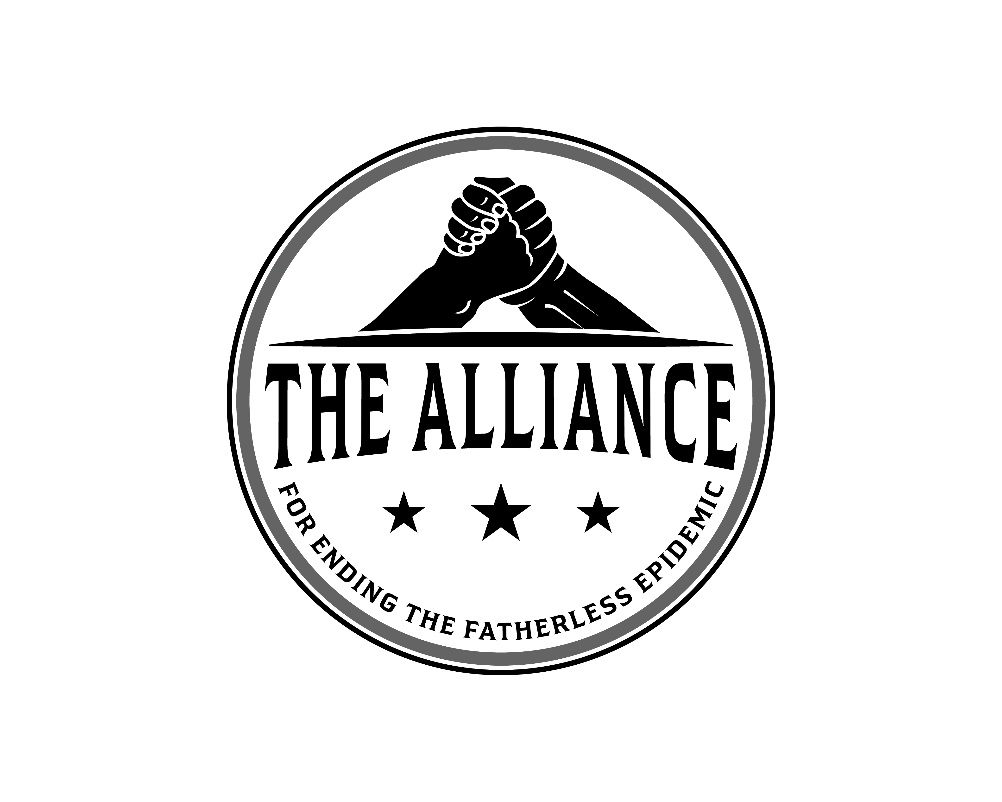 GOALS
1. Establish a fatherless ministry in every county in the United States by January 1, 2029. 2. Decrease fatherlessness rates to the 1950’s levels (less than 6%). 
3. Raise-up disciples seven generations deep.4. Reform the American Church by inspiring a culture of prayer and service.5. Make The ALLIANCE no longer necessary!